LESSON DEVELOPMENT TWO COUNTING AND WRITING OF NUMBERS FROM 101 – 200 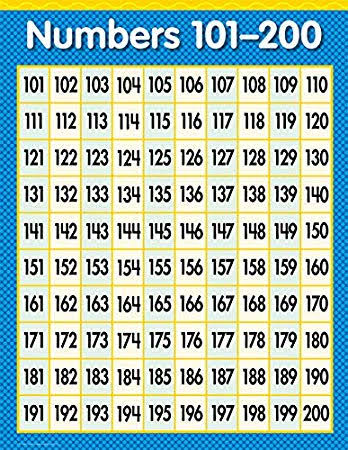 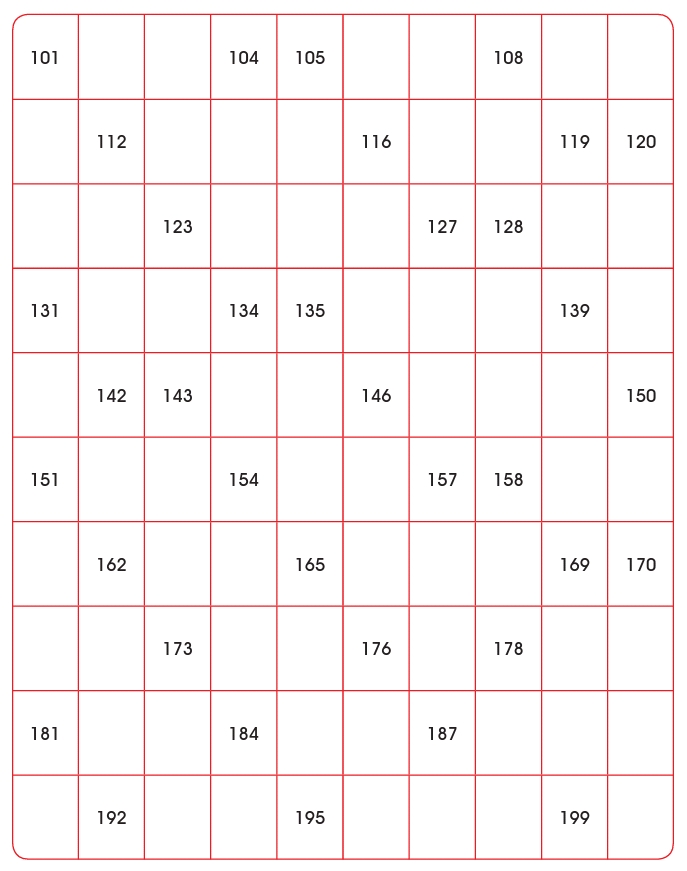 STAGE/TIMETEACHER’S ACTIVITIESLEARNER'S ACTIVITIES – MIND/HANDS ONLEARNING POINTSStep 1Introduction (5 minutes)Provide the pupils with as many as counting materials (such as beads or bottle tops) up to 200Lead them to count in groups of 10s inside a box. 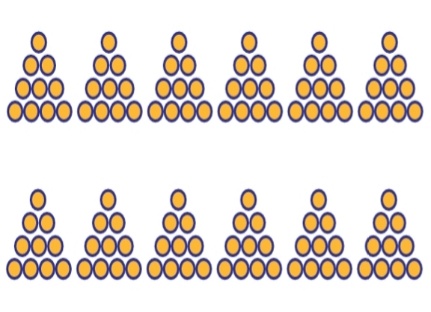 Linking the Previous knowledge to the new lesson Step 2 Development (5 minutes) Grouping 1. Groups the learners into four groups – A, B, C, and D. 2. Guide the learners to choose a leader and secretary for your group. 3. Gives each group learning materials – counters or beads up to 2001. Belong to a group. 2. Choose their leader and secretary. 3. Received learning materials for their group. Learner’s group, leader and secretary confirmed.Step 3Development(10 minutes)Give each group a ten or 2 tens. Lead each group to count counters up 20 each. Let all pupils participate as each of the group counts. That’s, 101 – 120. Another group starts counting theirs from 121 to 141, etc. up to 200.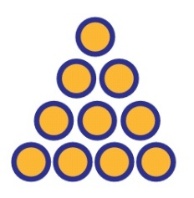 Counting of Numbers. Step 4Development(10 minutes) Guide each group to write their own part on cardboard. Writing of Numbers Step 6 Development Asks each group to present their answers so that you can compare responses with those of other groups.Presentation Presentation Step 7Conclusion(10 minutes)To conclude the lesson, the teacher revises the entire lesson and ask the key questions.     Copy and complete the table. The learners listen, ask and answer questions.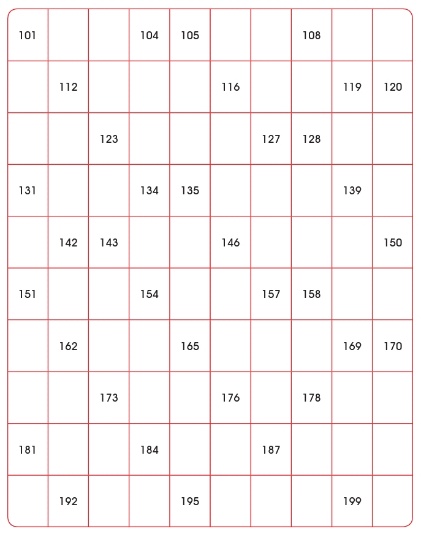 Lesson Evaluation and Conclusion 